Un proyecto para la navidad: You and a partner will create a presentation discussing the traditions and customs of the holiday season in a Spanish-speaking country. First, you will choose your partner and then we will choose countries by random draw. Your presentation may include, but is not limited to the following:Important Dates/when things are celebrated Historical backgroundHow it is celebratedActivitiesDecorations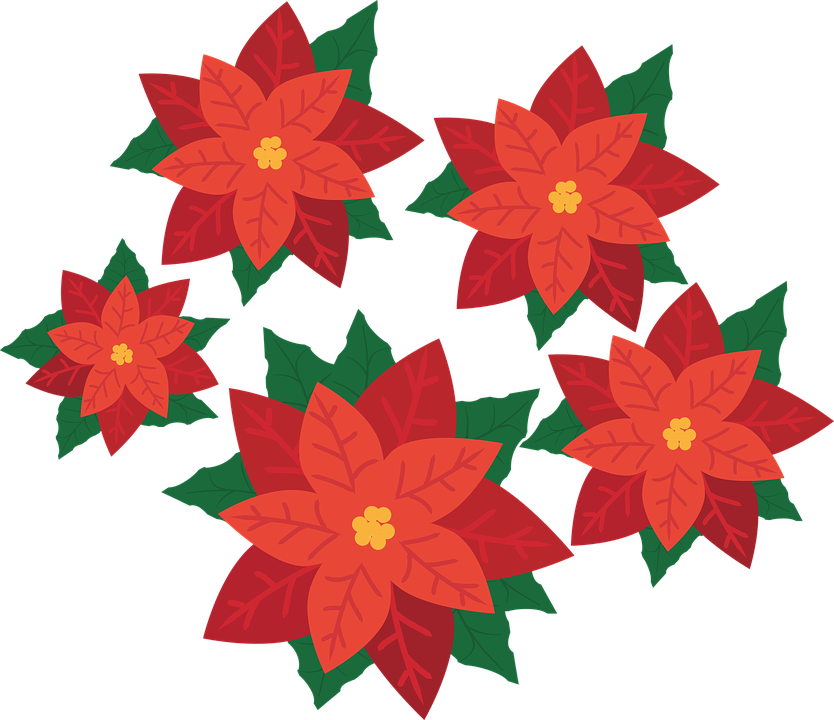 FoodMusicCostumesParades/Parties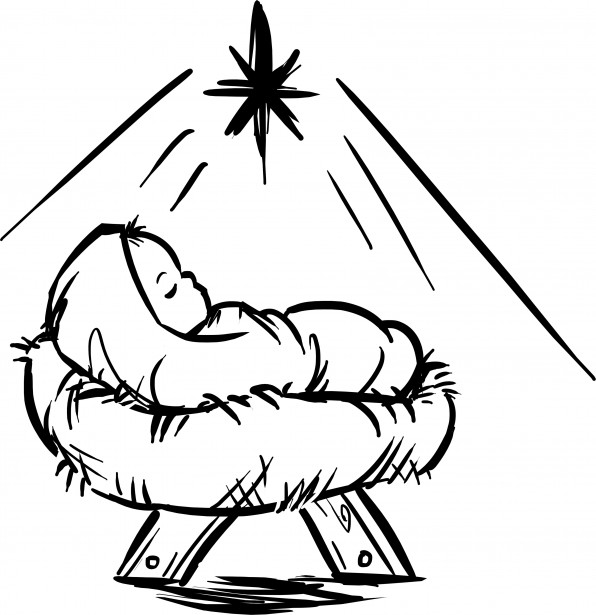 Presentation Requirements:Title Slide (5 points)Name of countryYour namesHourCounty Flag and Map10 slides of information (50 points)Information presented in English, but must include Spanish vocabulary and explanations.Photos on each slide (10 points)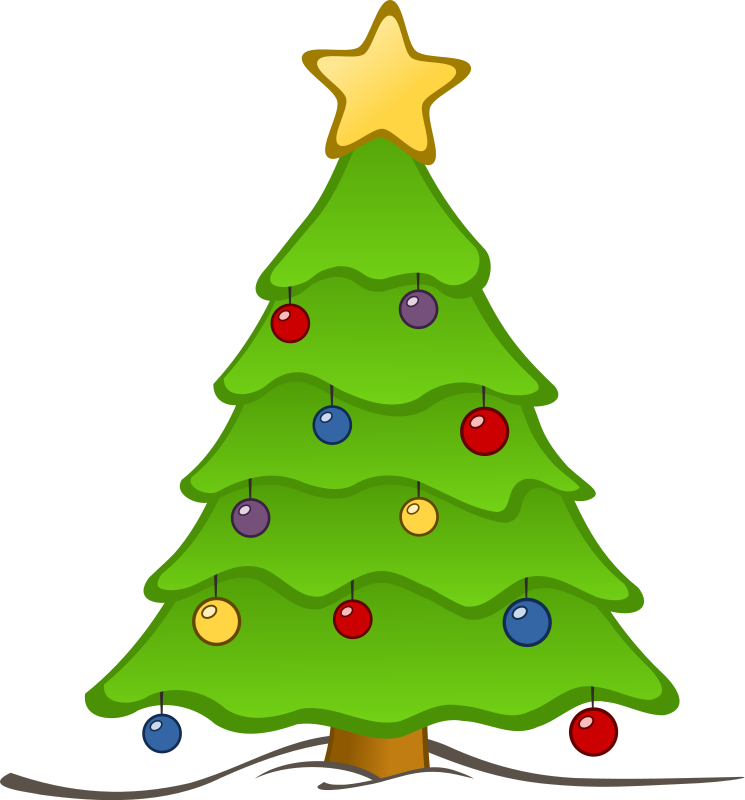 Presentation to class (10 points)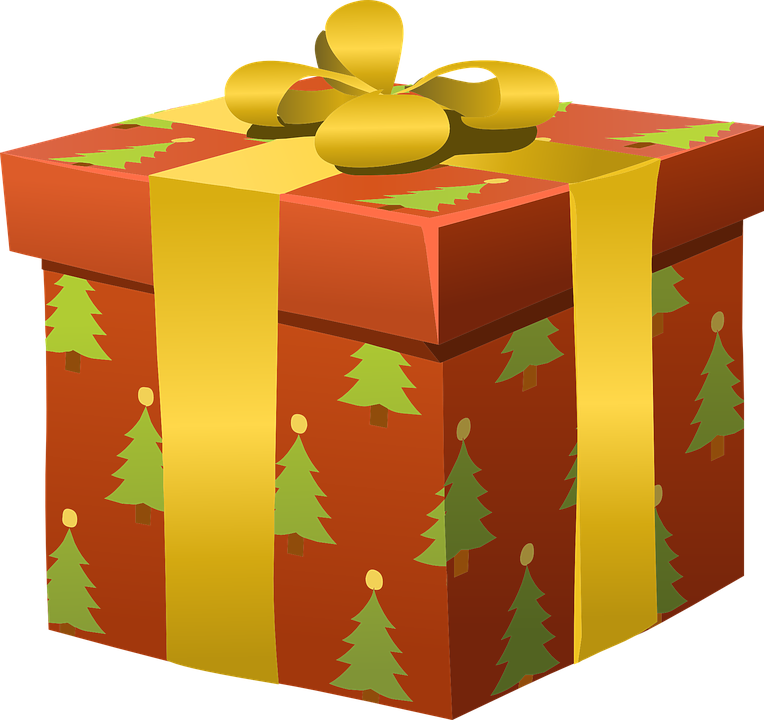 Puntos Totales: 75Spanish-speaking countries:ArgentinaBoliviaChileColombiaCosta RicaCubaDominican RepublicEcuadorGuatemalaHondurasMexicoNicaraguaPanamaParaguayPeruPuerto RicoSpainUruguayVenezuela